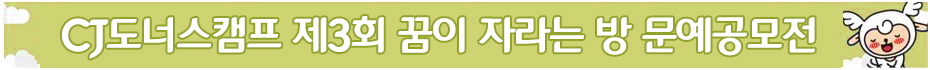 * 응모장르 외의 창작물에도 열려있습니다. 속하는 장르가 없을 시, 공란에 직접 기입하여주세요. [창작페이지]; 앞 페이지 에서 정한 주제와 장르에 맞춰 표현
① 그림/만화의 경우 손으로 그린 작품을 사진으로 찍어 아래 상자에 붙여 넣어 주세요.   이 때, 작품 원본은 문집 수록작품으로 선정시 제출해야 하오니 소중히 보관해 주십시오. ② 다른 장르의 경우, 아래 상자 작성란에 직접 Type하여 주십시오. 성명(한글)생년월일(        ) 년  (  ) 월 (  ) 일CJ도너스캠프
와의 관계(해당란 체크/기입)①함께하는 기관(시설) 학생 ①함께하는 기관(시설) 학생 소속시설 명기:CJ도너스캠프
와의 관계(해당란 체크/기입)②함께하는 기관(시설) 선생님②함께하는 기관(시설) 선생님소속시설 명기:CJ도너스캠프
와의 관계(해당란 체크/기입)③개인(기부,봉사,멘토)참여회원③개인(기부,봉사,멘토)참여회원구체내용 명기: CJ도너스캠프
와의 관계(해당란 체크/기입)④ 기타④ 기타구체내용 명기:직업 및 소속 기입(해당란 체크/기입)① 초등학생① 초등학생(        ) 학교 (   ) 학년 직업 및 소속 기입(해당란 체크/기입)② 중학생/고등학생② 중학생/고등학생(        ) 학교 (   ) 학년 직업 및 소속 기입(해당란 체크/기입)③ 대학생/대학원생③ 대학생/대학원생(        ) 학교 (   ) 학년 직업 및 소속 기입(해당란 체크/기입)④ 직장인④ 직장인구체내용 명기:직업 및 소속 기입(해당란 체크/기입)⑤ 기타⑤ 기타구체내용 명기:집주소연락처이메일:                  이메일:                  휴대전화: 글을 쓸 주제
(제목 정하기)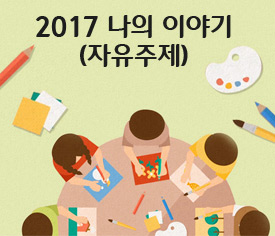 응모장르 정하기(해당란 체크)① 시 ① 시 응모장르 정하기(해당란 체크)② 그림, 만화, 사진 등② 그림, 만화, 사진 등응모장르 정하기(해당란 체크)③ 일기, 수필, 편지 등 ③ 일기, 수필, 편지 등 응모장르 정하기(해당란 체크)④ 체험감상문 ④ 체험감상문 ⑤ 기타 작품 (직접 기입) ⑤ 기타 작품 (직접 기입) 작품 작성란